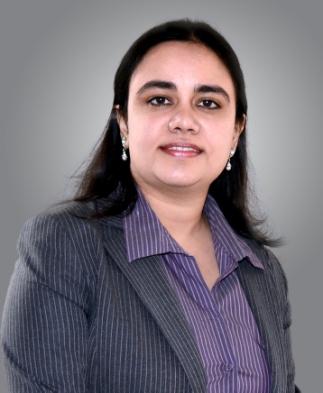 Dr. RIMPU MALHOTRAAddress: B 955, Green Fields Colony, Faridabad-121003email: rimpu2006@gmail.com; Tel: +919891425451Date of Birth: 16.12.1983Nationality: IndianOBJECTIVE: To undertake challenging and creative projects and to work in an organization where I can contribute to its prosperity and my own growth as an individual.EDUCATIONAL QUALIFICATIONS: Registered Indian Patent Agent 							       May 2019(No. IN/PA-3444)Pursued Law from Chaudhary Charan Singh University, Meerut 			  	      2014-2017Enrolled as Advocate in State Bar Council of Punjab & Haryana			       Dec 2018(Enrollment No.: P/6014/2018)Ph.D.(Macromolecular Chemistry) 						  Sept 2007-Aug 2010 Philipps Universität, Marburg, GermanyTopic of Research: Synthesis, Characterization and Properties Evaluation of New Degradable Materials M.Sc. (Organic Chemistry)								    2004-2006University of Delhi, IndiaAggregate: 64.2%B.Sc. (Hons.) Chemistry							   	    2001-2004University of Delhi, IndiaAggregate: 74.3%Class 12th 											2001St. Paul’s School, CBSE BoardAggregate: 74.2%Class 10th 											1999St. Paul’s School, CBSE BoardAggregate: 80.6%WORK EXPERIENCE:December 2019-till DateWorking as IP Professional: Patent Attorney in Groser & Groser Law firm, GurugramDecember 2018-November 2019Worked as Assistant Professor (III) in Amity Directorate of Science and Innovation, Amity University, NoidaDecember 2016-August 2018Worked as Technical Specialist in Intellectual Property Asset Management (IPAM), Clairvolex IP Solutions, Gurugram.April 2015-November 2016Worked as Assistant Professor in Chemistry, Manav Rachna University, FaridabadApril 2012-April 2015 Worked as a Patent Technologist, K & S Partners, Intellectual Property Attorneys, GurugramSept 2007-August 2010Research Scholar at Macromolecular Chemistry, Philipps Universität, Marburg, GermanyCORPORATE EXPERIENCE:KEY SKILLS:Indian Patent Prosecution and US Patent Prosecution Intellectual Property Asset ManagementPatent Application Drafting in the areas of Organic Chemistry, Macromolecular Chemistry, Biochemistry, Pharmaceuticals, medical diagnostics & therapeuticsConducting classroom Training sessions to Post-graduate & Under-graduate students on courses related to Intellectual Property Rights (IPR & Regulatory Issues; Regulatory Affairs, Biosafety Regulations, IPR & Technology Transfer, Biotechnology & Patent Law)   Rendering opinions on patentability, invalidity and infringement analysis for Indian clients and      foreign nationals to help them evaluate the commercial aspects of their assetsRESEARCH EXPERIENCE:Ph.D. Research: Sept 2007-Aug 2010Area of Research: Macromolecular ChemistryResearch Work:  To synthesize Vinylic monomers like cyclic ketene acetals To design new degradable materials based on cyclic ketene acetals. To characterize materials by various analytical techniques like 1D & 2D NMR. To modify and monitor properties of functional polymers by incorporation of ester linkages in otherwise stable Carbon-Carbon backbone of vinyl polymersINSTRUMENTS OPERATED: Mechanical testing equipments: Instron and DMTA, High temperature thermal analyzers: TGA and DSC; GPC, GC-MS, UV-Vis, Ubbelohde Viscometer, FTIR, TEM, and NMR (1D and 2D) Others: Ultracentrifuge, Ultrasonicator; Schlenk-lines and Glove box techniques for air sensitive reactionsTRAININGS UNDERTAKEN:July 2018-Jan 2019Training from Institute of Patent Attorneys, Delhi on Indian Patent Law & Practice ProceduresMay-June 2005Worked as trainee in Department of Psychiatry (National Drug Dependence Treatment Centre, Biochemistry Lab, Branch of AIIMS), Ghaziabad.Experience Gained: “Screening opioids in urine samples” by using Thin layer chromatographic technique, and Gas liquid chromatographic techniques.ACADEMIC ACHIEVEMENTS/ AWARDS: Registered Indian Patent Agent (No.: IN/PA-3444)Enrolled as Advocate in State Bar Council of Punjab & Haryana (Enrollment No.: P/6014/2018)Life Member of Indian Science Congress Association of India.Life member of Green Chemistry Network centreBronze Partner faculty trophy for Infosys campus connect Program at Manav Rachna University, FaridabadChosen to be the adjudicature for GD-Pro held at Manav Rachna International School, Faridabad Was the Foreign Collaboration Coordinator and IPR Incharge at Manav Rachna University BAT IIa/2 Ph.D Scholarship (during Ph.D): Sept 2007- Aug 2010, Makromolekulare Chemie, Philipps Universität, Marburg, Germany Qualified Gratitude Aptitude Test in Engineering (GATE) in 2007 and secured All India Rank 882 Qualified International English Language Testing system (IELTS) in 2007 and secured over all Band score 7/9 Certificate from Delhi Association of Mathematics Teachers participation in junior level National Mathematics Olympiad Contest for Class 10th.OTHERS:Life member of Country Club Actively participated and presented in Inhouse seminars, during Ph.D. Basic German language course (in 2007) from Volkshochschule, Marburg, Germany Working knowledge of Computers, Web-designing, Net-surfing, MS-OfficeCONFERENCES AND WORKSHOPS:Delivered a lecture in the National Convention organized by Manav Rachna International Institute of Research and Studies, Faridabad, Haryana in collaboration with Medical Library Association of India New Delhi (MLAI 2019), on “Intellectual Property Rights for Medical Libraries” in March 2020Attended Faculty Development Program on IPR Challenges towards Industry 4.0 conducted by Lexorbis (2019)Attended Conference on Intellectual Property through Collaborative Enforcement at PHD House (2019)Attended conference on “Reach for Gold : IP & Its strategic Use in Sports” (2019) at FICCIAttended conference on “Best Practices in IPR at PHD House (2019)Attended conference on “Promotion Innovation, Creativity & IP Generation among Women Entrepreneurs” (2018) at FICCI Attended workshop on “Research Methodology and Statistical Package for Social Sciences (SPSS)” (2015-2016)Attended Faculty Development Program on “Ethics in Higher education” (2015)Attended Faculty development program on “Stress Management” (2016)Attended one day workshop on “IPR: Awareness and Government Initiatives” (2015)Organized RSC workshop on “Chemistry for tomorrow’s world” (2015)Attended Faculty development program on “Ethics & Values at workplaceAttended Makromolekulare Kolloquium (2010, 2009 & 2008), Freiburg, GermanyAttended 5. Nanotechnologieforum Hessen (2009), Frankfurt, GermanyPresented “Synthesis and Characterization of Polycaprolactone based Gum Materials” (2008), in Seminarfahrt, Hirschegg, AustriaAttended 4th IUPAC Sponsored International Symposium on Macro and Supramolecular Architectures and Materials (MAM-2008), Duesseldorf, Germany.PUBLICATIONS TILL DATE:1. S. Agarwal, R. Kumar, T. Kissel, R. Reul, “Synthesis of degradable materials based on caprolactone and Vinyl Acetate units using radical Chemistry“, Polymer Journal (2009),41(8), 650-660.2. R. Kumar, S. Agarwal, "High Molecular Weight Tulipalin A Bio- based Polymers by Simple Mixing and Heating of Comonomers", Macromolecular Chemistry and Physics (2011), 212(6), 603-612.3. Contributed for book: Engineering Chemistry: Wiley India Publications, First edition, 2011.4. Article published in Employment News on “Patenting: An emerging & Inspiring Career option”, Vol. XLIV No. 23, 7-13 September 2019.PERSONAL DETAILS:Name: Dr. Rimpu MalhotraSex: FemaleFather’s Name: Dr. R. P. KumarHusband’s Name: Mr. Vikas MalhotraChild: One daughter (8 years old)Nationality: IndianDate of Birth: 16 Dec 1983Marital Status: MarriedHobbies: Swimming, Badminton, Jogging, listening to music, Bird watching, Net surfing, CookingREFERENCES:Shall be provided on request.